Exercise 4 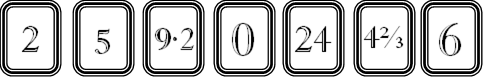 Exercise 4 A Using the number cards write out: 1) Which two cards give a sum of 11? 2)Which two cards have a difference of 4? 3)Find the two cards with a product of 10.      4)Find two cards with a quotient of 3. Exercise 4 B Using the number cards write out: 1) Which two cards give a sum of 30? 2)Which two cards have a difference of 18? 3)Find the three cards with a product of 60.      4)Find two cards with a quotient of 12. Exercise 4 C Using the number cards write out: 1) Which three cards give a sum of 31? 2)Which two cards have a difference of 3∙2? 3)Find the three cards with a product of 92.      4)Find two cards with a quotient of 4∙6. 